الإنسان صديق البيئة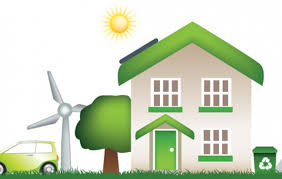 الأفكار الصديقة للبيئة:استخدام وسائل النقل العام. المشي أو ركوب الدراجة بدلاً من ركوب السيارة الخاصة. تنفيذ مجموعة من المهمات عند الخروج بدلاً من تنفيذ كلّ مهمة في مشوار خاص على حدة. قراءة المجلات والجرائد وغيرها من المنشورات عن طريق الإنترنت. إلغاء الاشتراكات بالبريد الورقي غير المهم. دفع الفواتير إلكترونياً. المساهمة في رعاية حدائق المجتمع والاهتمام بها.

